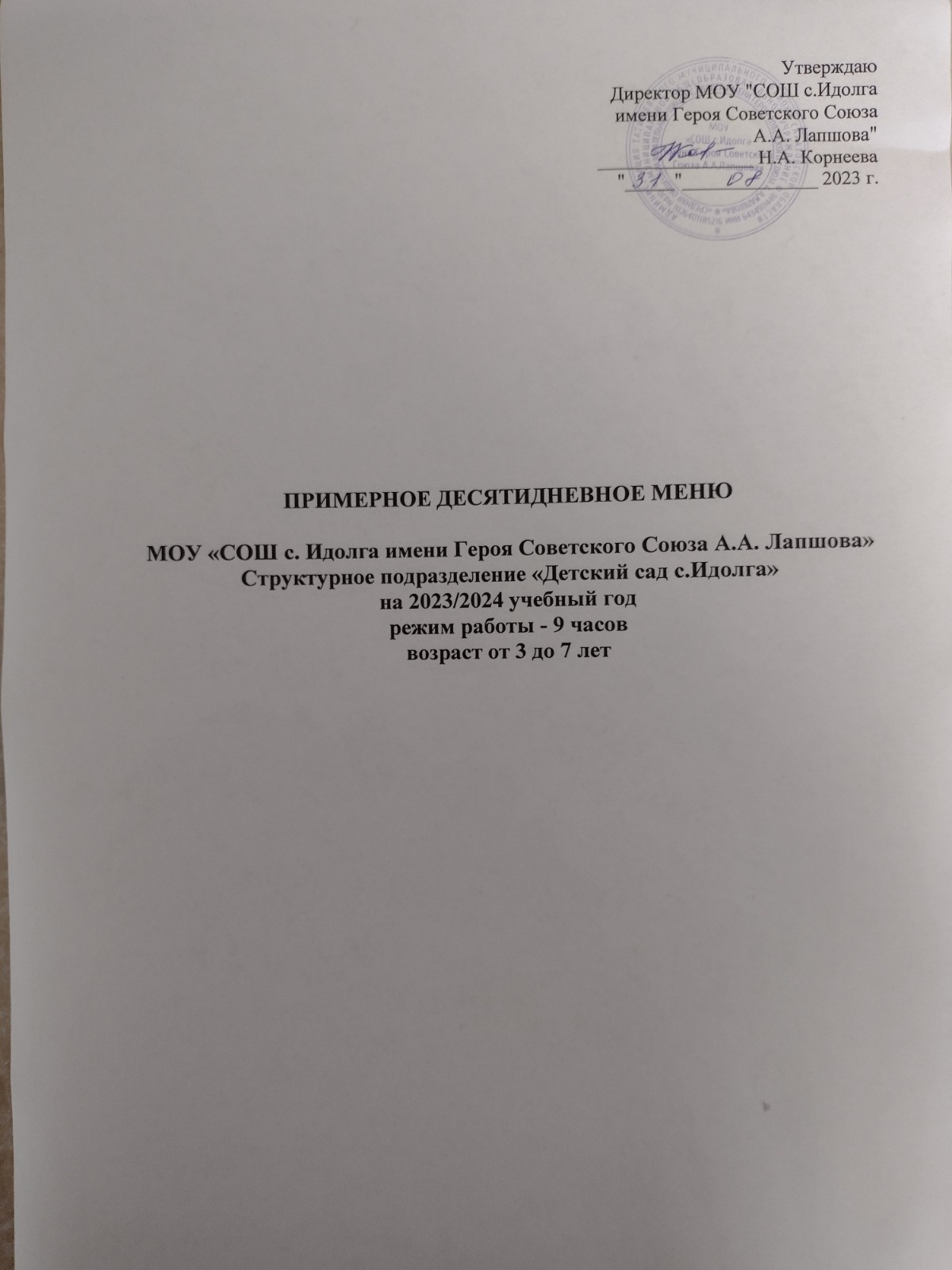 ДЕНЬ 1ЗавтракВторой завтракОбедПолдникДЕНЬ 2ЗавтракВторой завтракОбедПолдникДЕНЬ№3ЗавтракВторой завтракОбедПолдникДЕНЬ№4ЗавтракВторой завтракОбедПолдникДЕНЬ№5ЗавтракВторой завтракОбедПолдникДЕНЬ№6ЗавтракВторой завтракОбедПолдникДЕНЬ№7ЗавтракВторой завтракОбедПолдникДЕНЬ№8ЗавтракВторой завтракОбедПолдникДЕНЬ№9ЗавтракВторой завтракОбедПолдникДЕНЬ№10ЗавтракВторой завтракОбедПолдникНаименование блюда№рец.ВесКалорийностьБелкиЖирыУглеводыСаFeB1B2Каша «Дружба»№160200211,0432,229,929,6137,70,70,00,2Кофейный напиток с молоком№395200702,342,0010,6394,30,100,030,11Бутерброд с маслом№1501703,069,4418,27511,6250,7750,060,04Сок натуральный№38910084.81-20.2142.80.70.6Щи со свежей капустой с картофелем №22022079,031,873,1110,8929,61.90,20,06Жаркое по-домашнему№27620025922,025,7919,9528,273,660,190,03Компот из смеси сухофруктов№3762001130,440,0227,7631,821,2400Хлеб ржаной№113064,21,560,3613,298,70.60,0450,039Хлеб пшеничный№104068,72,130,3313,9260,510,030,02Блинчики№26760171,583,297,0727,678,90,740,080,05Соус сметанный№3544037,00,702,042,9313,650,100,010,01Чай с лимоном№39420013,027,7--40,20,151,90,1Наименование блюда№рец.ВесКалорийностьБелкиЖирыУглеводыСаFeB1B2Суп молочный с макаронными изделиями№93220147,66,045,618,24164,740,540,080,22Какао с молоком№397200118,664,23,6217,28152,940,540,060,18Бутерброд с маслом№1501703,069,4418,27511,6250,7750,060,04Сок натуральный№38910084.81-20.2142.80.70.6Суп картофельный №7722089,12,0682,48614,6322,7481,0340,110,066Гороховое пюре№19912016813,651,3519,9584,454,970,110,066Гуляш из курицы№277100166,6613,7510,863,492,481,050,050,09Компот из смеси сухофруктов№3762001130,440,0227,7631,821,2400Хлеб ржаной№113064,21,560,3613,298,70.60,0450,039Хлеб пшеничный№104068,72,130,3313,9260,510,030,02Яйца вареные№2135078,756,355,750,3527,51,250,040,225Кисель из концентрата (смесь)№35020049,6--12,40,080,0020,110,066Хлеб пшеничный№104068,72,130,3313,9260,510,030,02Наименование блюда№рец.ВесКалорийностьБелкиЖирыУглеводыСаFeB1B2Каша манная молочная№85200206,36,238,925,6722,80,310,090,238Кофейный напиток с молоком№395200702,342,0010,6394,30,100,030,11Бутерброд с сыром№350169,9774,4724,61600,70,10,1Свежие фрукты№36810044-950,40-1,500,30-0,509,8-21,008,0-19,00,60-2,300,03-0,040,02-0,05Суп картофельный с рыбой№76220194,124,642,6613,19700,90,117,58Рис отварной№171120209,73,655,3736,6821,10,530,070,97Рыба, тушенная в томате с овощами№22910082,787,884,143,7435,490,660,0780,029Компот из смеси сухофруктов№3762001130,440,0227,7631,821,2400Хлеб ржаной№113064,21,560,3613,298,70.60,0450,039Хлеб пшеничный№104068,72,130,3313,9260,510,030,02Запеканка из творога с повидлом№23710037226,3118,0925,74221,11,050,090,39Чай с лимоном№39420013,027,7--40,20,151,90,1Наименование блюда№рец.ВесКалорийностьБелкиЖирыУглеводыСаFeB1B2Каша кукурузная молочная№1632002467,689,732,1180,71,950,1040,254Какао с молоком№397200118,664,23,6217,28152,940,540,060,18Бутерброд с маслом№1501703,069,4418,27511,6250,7750,060,04Сок натуральный№38910084.81-20.2142.80.70.6Суп картофельный с бобовыми№812201355,495,2716,3238,072,020,220,07Сосиски№2818016911.0415,20,08110,6200,09Соус томатный№3403074511,6242,0380,18158,84,780.200.18Картофельное пюре№202120211,565,45,934,251,32,10,20,1Компот из смеси сухофруктов№3762001130,440,0227,7631,821,2400Хлеб ржаной№113064,21,560,3613,298,70.60,0450,039Хлеб пшеничный№104068,72,130,3313,9260,510,030,02Ватрушка№45810023010,56,2633,358,01,020,090,13Молоко кипяченное№4002001085,859,62400,20,080,3Наименование блюда№рец.ВесКалорийностьБелкиЖирыУглеводыСаFeB1B2Каша геркулесовая молочная№162200249,925,486,442,55117,061,2550,07560,136Кофейный напиток с молоком№395200702,342,0010,6394,30,100,030,11Бутерброд с сыром№350169,9774,4724,61600,70,10,1Свежие фрукты№36810044-950,40-1,500,30-0,509,8-21,008,0-19,00,60-2,300,03-0,040,02-0,05Свекольник №67220109,752,045,0014,103,661,330,070,05Плов из птицы№304200414,4422,923,728,20,20,27,0-Кабачковая икра№3436071,41,145,344,6250,40,010,03Компот из смеси сухофруктов№3762001130,440,0227,7631,821,2400Хлеб ржаной№113064,21,560,3613,298,70.60,0450,039Хлеб пшеничный№104068,72,130,3313,9260,510,030,02Печенье (пряник)№25160250,24,55,8844,64----Кисломолочный напиток (снежок, ряженка)№40120090-925,224,57,2-7,56216-2320,180,07-0,040,31-0,23Наименование блюда№рец.ВесКалорийностьБелкиЖирыУглеводыСаFeB1B2Каша манная молочная№85200206,36,238,925,6722,80,310,090,238Какао с молоком№397200118,664,23,6217,28152,940,540,060,18Бутерброд с маслом№1501703,069,4418,27511,6250,7750,060,04Сок натуральный№38910084.81-20.2142.80.70.6Щи из свежей капусты с картофелем№66220851,744,889,2143,320,790,0570,045Гречка отварная рассыпчатая№3131201625,734,0625,769,883,040,130,07Гуляш из курицы№27780126,010,288,272,641,940,760,040,07Компот из смеси сухофруктов№3762001130,440,0227,7631,821,2400Хлеб ржаной№113064,21,560,3613,298,70.60,0450,039Хлеб пшеничный№104068,72,130,3313,9260,510,030,02Макароны отварные с сыром№20615026411,1710,2831,78106,01,510,070,97Чай с лимоном№39420013,027,7--40,20,151,90,1Хлеб пшеничный№102068,72,130,3313,9260,510,030,02Наименование блюда№ рец.ВесКалорийностьБелкиЖирыУглеводыСаFeB1B2Каша пшенная молочная№1682002467.689.732.1180.71.951.0140.254Кофейный напиток с молоком№395200702,342,0010,6394,30,100,030,11Бутерброд с маслом№1501703.069.4418.27511.6250.7750.060,04Сок натуральный№38910084.81-20.2142.80.70.6Суп картофельный с бобовыми№812201355.495.2716.3238.072.020.220.07Тефтели№27880101,247,585,693,8851,22,840,07Соус томатный№3403074511,6242,0380,18158,84,780.200.18Макароны отварные№20212026411,1710,2831,781061,510.070.097Компот из смеси сухофруктов№3762001130,440,0227,7631,821,2400Хлеб ржаной№113064,21,560,3613,298,70.60,0450,039Хлеб пшеничный№104068,72,130,3313,9260,510,030,02Омлет натуральный№2151001939.2818.031.8677.51.900.060.38Кисель из концентрата (смесь)№35020049.60012.40.080.0020.110,066Хлеб пшеничный№102068,72,130,3313,9260,510,030,02Наименование блюда№ рец.ВесКалорийностьБелкиЖирыУглеводыСаFeB1B2Каша ячневая молочная№1682002467,689,732,1180,71,950,1040,254Какао с молоком№397200118,664,23,6217,28152,940,540,060,18Бутерброд с сыром№350169,9774,4724,61600,70,10,1Свежие фрукты№36810044-950,40-1,500,30-0,509,8-21,008,0-19,00,60-2,300,03-0,040,02-0,05Суп картофельный с рыбой№76220194,124,642,6613,19700,90,117,58Котлета рыбная№2797097,010,093,266,7919,90,570,050,24Капуста тушеная(свежая)№13912072,571,583,824,6941,030,730,070,097Компот из смеси сухофруктов№3762001130,440,0227,7631,821,2400Хлеб ржаной№113064,21,560,3613,298,70.60,0450,039Хлеб пшеничный№104068,72,130,3313,9260,510,030,02Сырники с повидлом№239100233,013,989,7122,42124,400,910,090,30Чай с лимоном№39420013,027,7--40,20,151,90,1Наименование блюда№рец.ВесКалорийностьБелкиЖирыУглеводыСаFeB1B2Каша пшеничная молочная№1682002467,689,732,1180,71,950,1040,254Кофейный напиток с молоком№395200702,342,0010,6394,30,100,030,11Бутерброд с маслом№1501703,069,4418,27511,6250,7750,060,04Сок натуральный№38910084.81-20.2142.80.70.6Суп картофельный с крупой№8022091,52,182,8414,2924,00,960,110,05Рагу овощное№289200272,0217,3521,3626,7542,70,070,97Компот из смеси сухофруктов№3762001130,440,0227,7631,821,2400Хлеб ржаной№113064,21,560,3613,298,70.60,0450,039Хлеб пшеничный№104068,72,130,3313,9260,510,030,02 Булочка домашняя№4697089,01,823,1313,484,900,320,030,02Молоко кипяченное№4002001085,859,62400,20,080,3Наименование блюда№рец.ВесКалорийностьБелкиЖирыУглеводыСаFeB1B2Каша рисовая молочная№1652002467,689,732,1180,71,950,1040,254Какао с молоком№397200118,664,23,6217,28152,940,540,060,18Бутерброд с сыром№350169,9774,4724,61600,70,10,1Свежие фрукты№36810044-950,40-1,500,30-0,509,8-21,008,0-19,00,60-2,300,03-0,040,02-0,05Рассольник Ленинградский№96220126,675,087,129,4525,831,10,0570,045Котлета№282801328,936,748,9710,60,890,050,08Соус томатный№3403074511,6242,0380,18158,84,780,200,18Макароны отварные№20212026411,1710,2831,781061,510.070.097Компот из смеси сухофруктов№3762001130,440,0227,7631,821,2400Хлеб ржаной№113064,21,560,3613,298,70.60,0450,039Хлеб пшеничный№104068,72,130,3313,9260,510,030,02Печенье (пряник)№25160250,24,55,8844,64----Кисломолочный напиток (снежок, ряженка)№40120090-925,224,57,2-7,56216-2320,180,07-0,040,31-0,23